＊詳細は必ず各校ホームページでもご確認ください。公立 ･･･ 公　　私立 ･･･ 私　　専修学校，サポート校，通信制，その他 ･･･ ●全員に配付済み→私立中高フェスタ、さんだる相談会IN藤沢、インクルーシブ教育実践推進校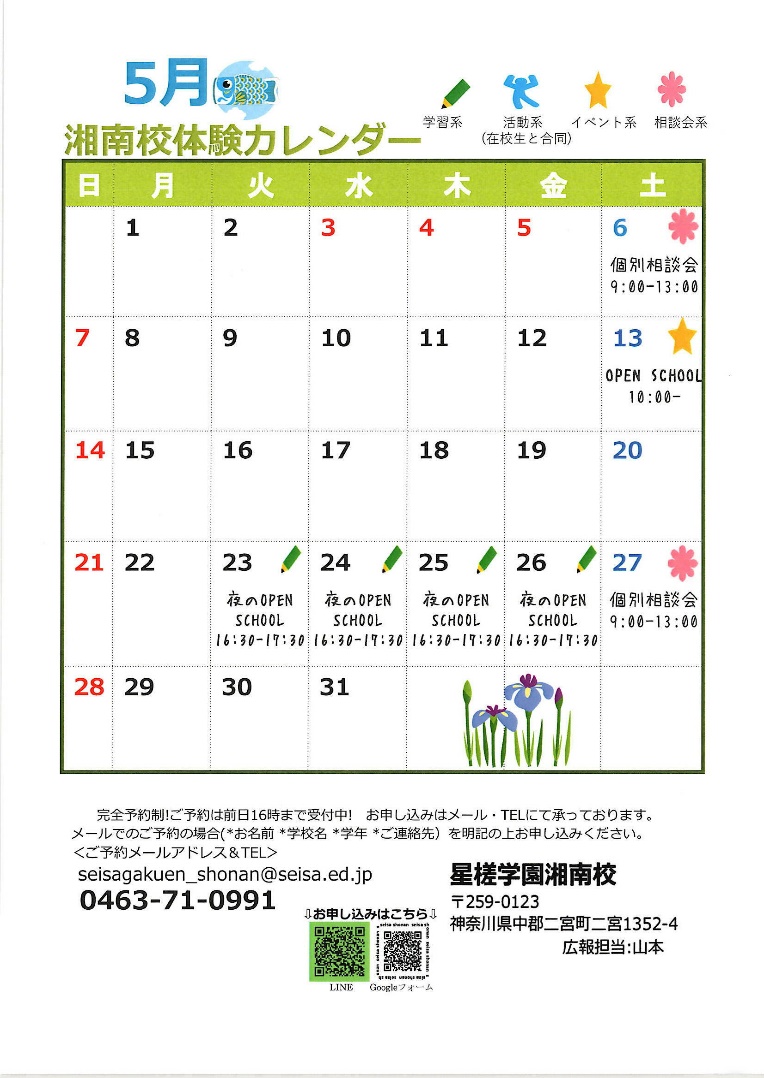 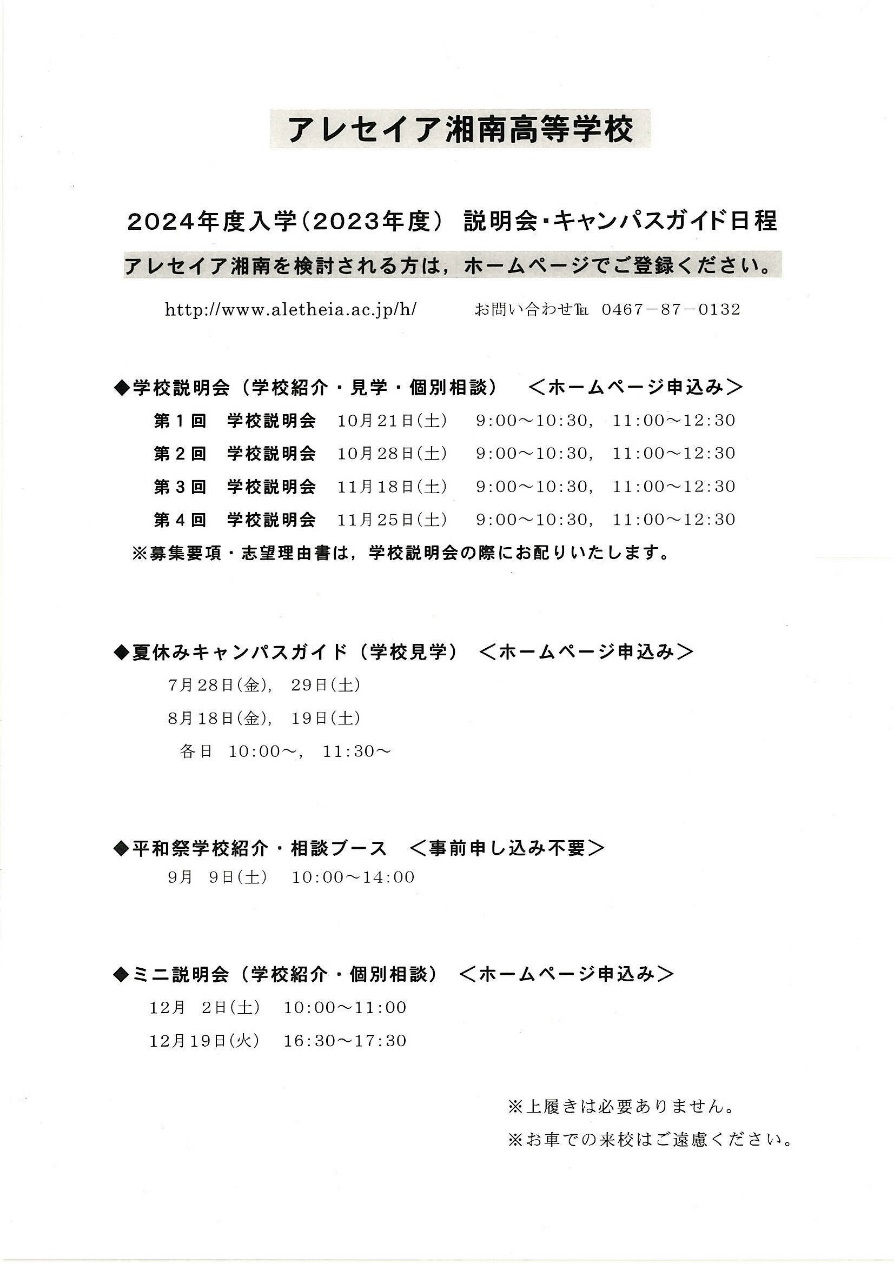 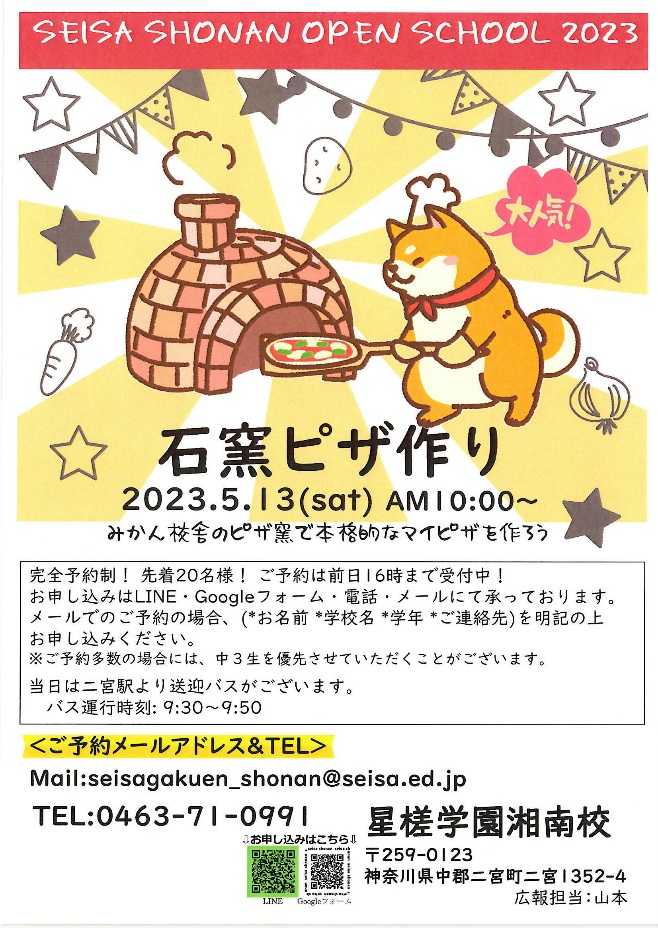 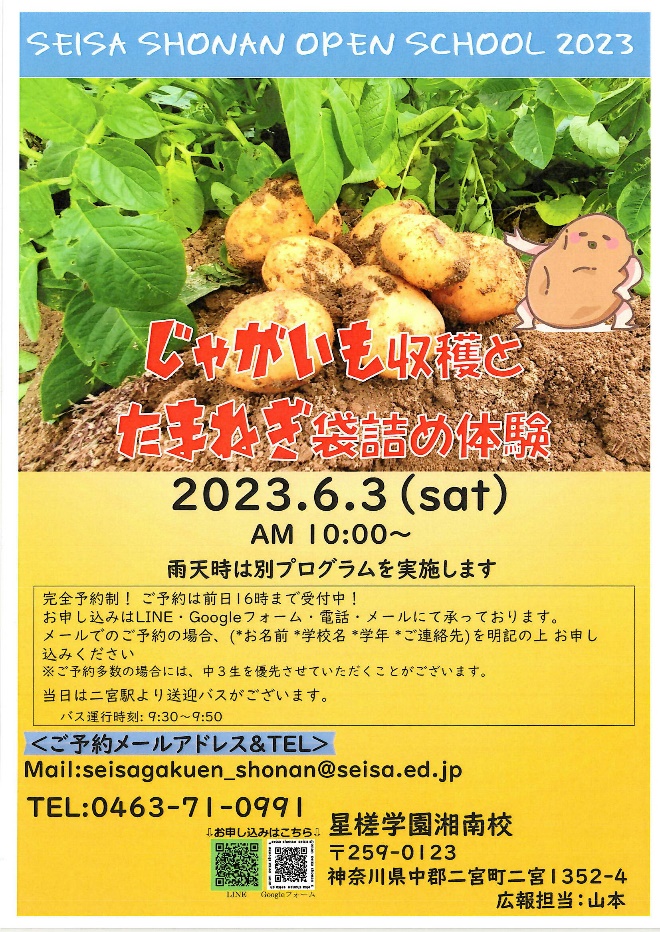 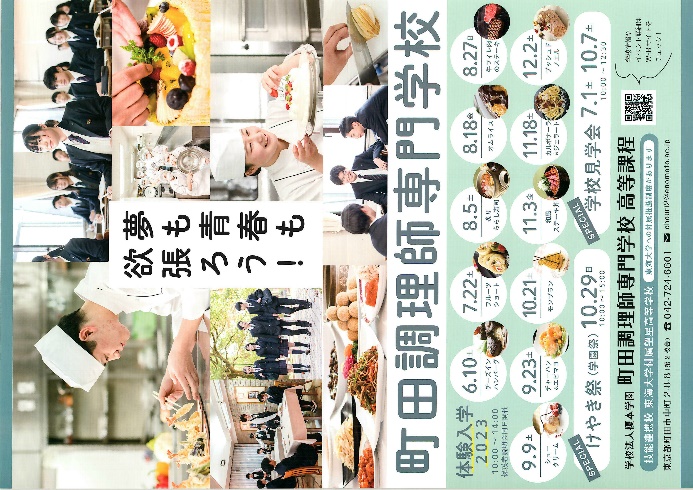 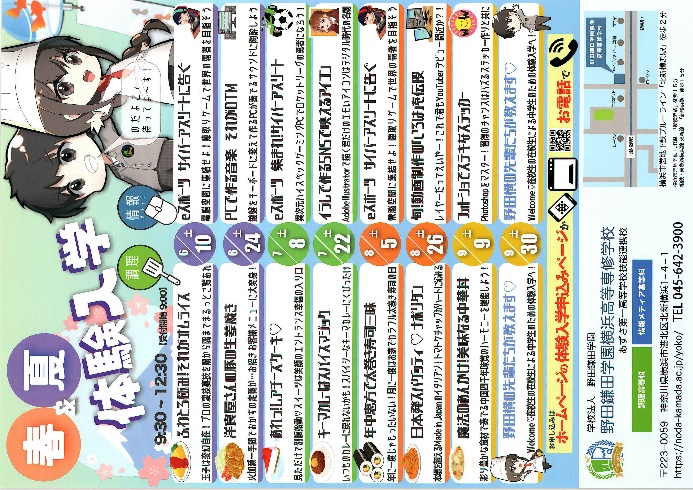 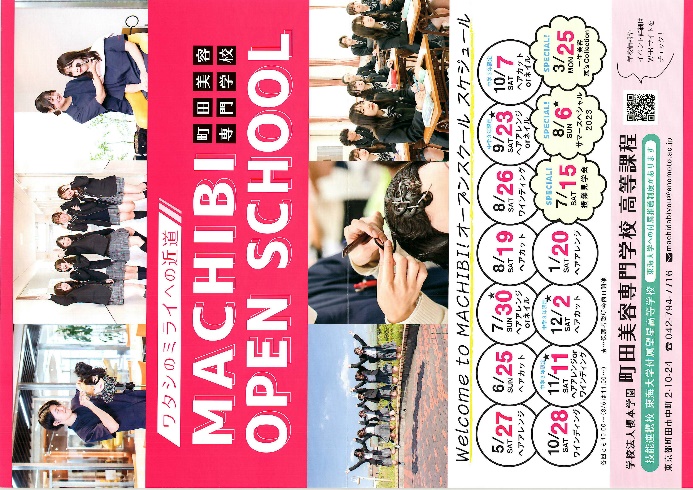 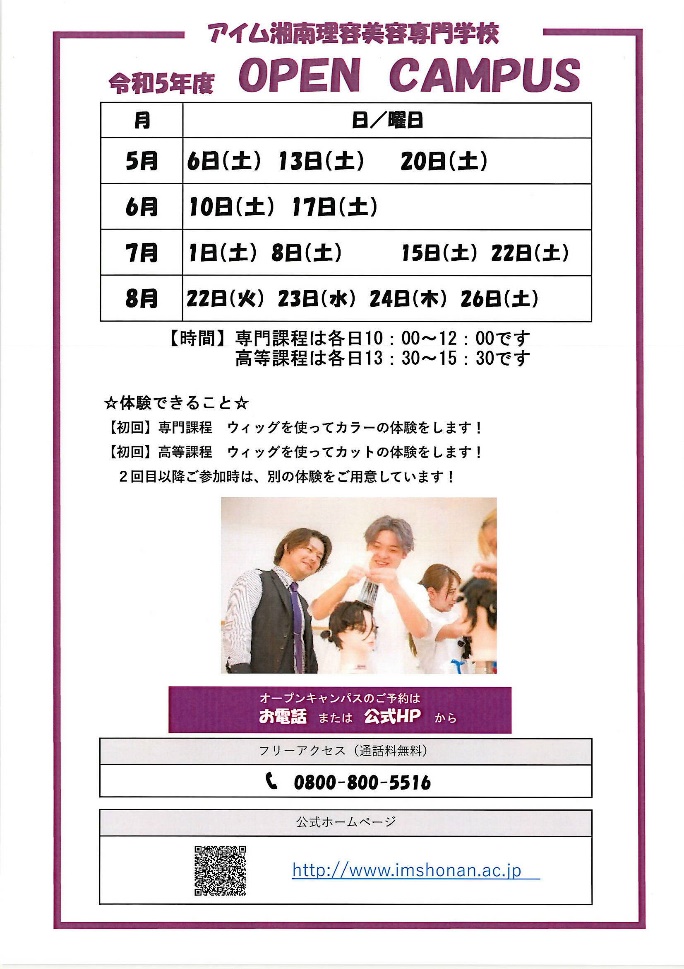 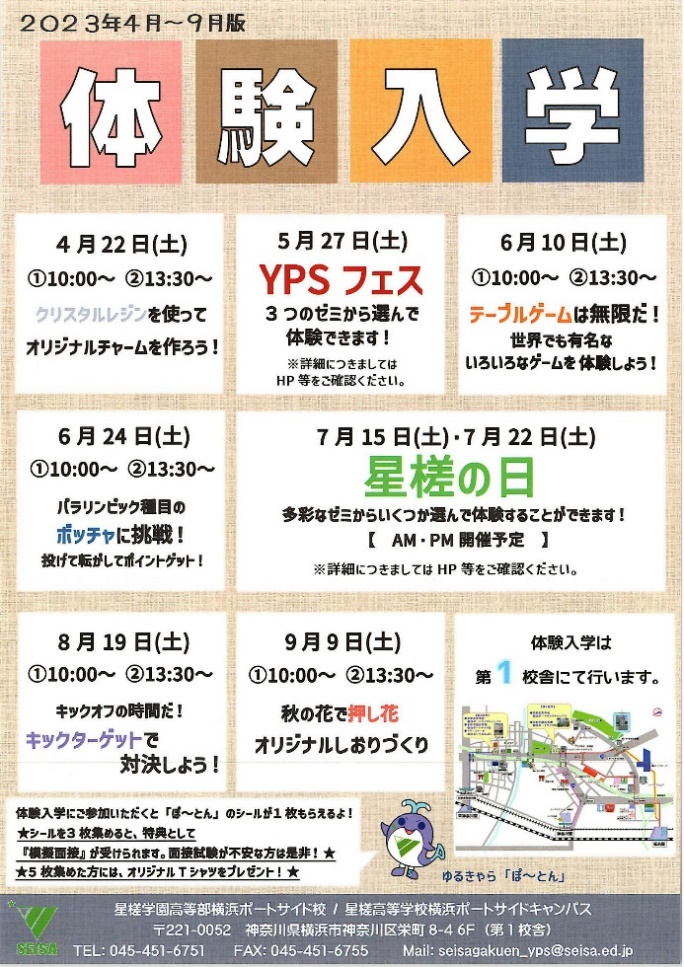 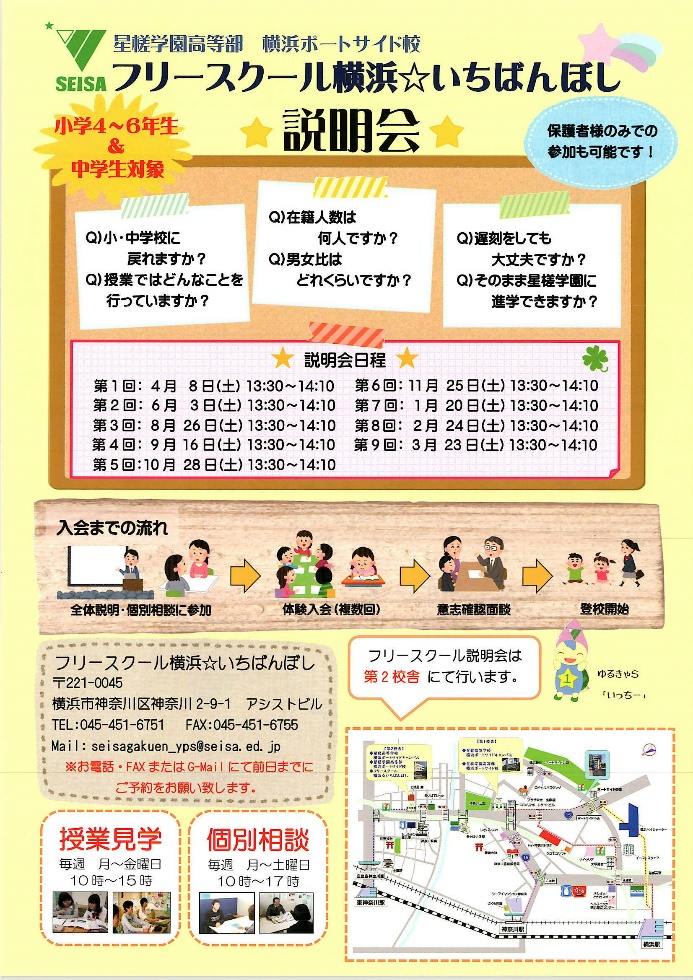 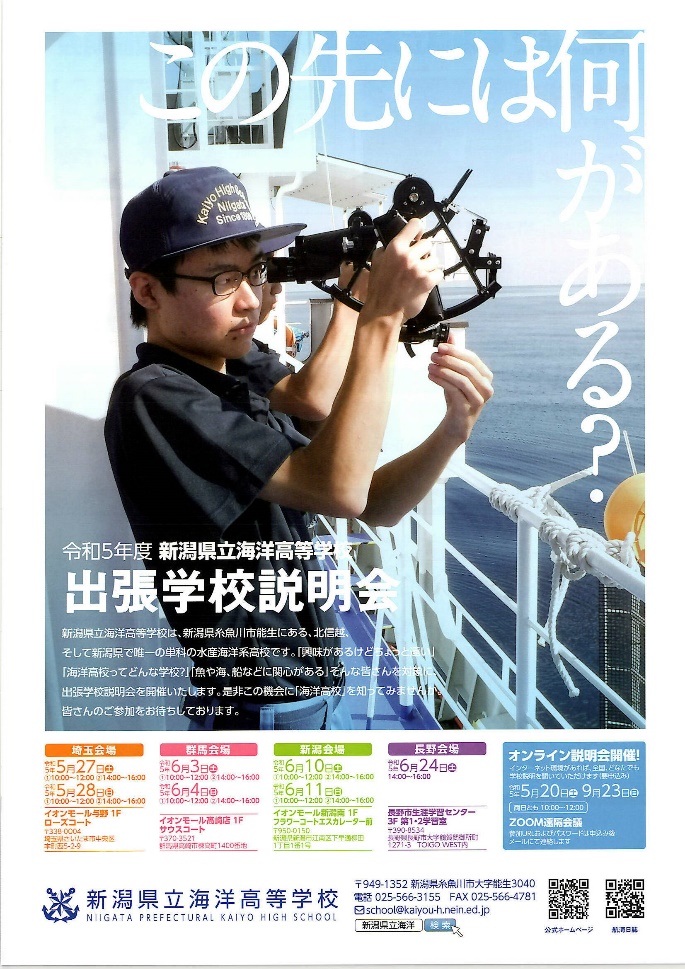 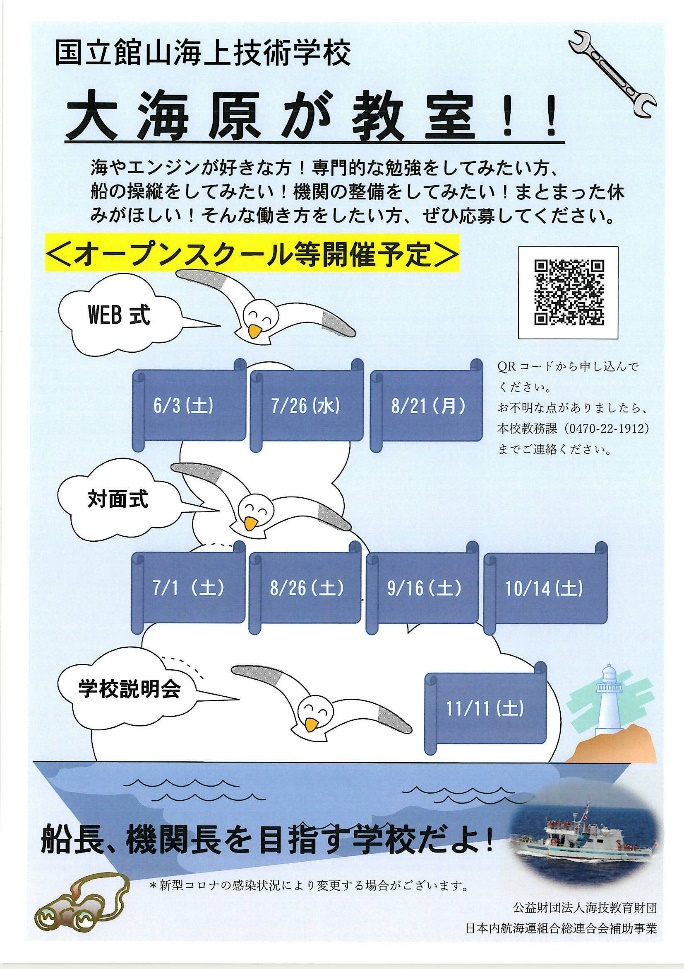 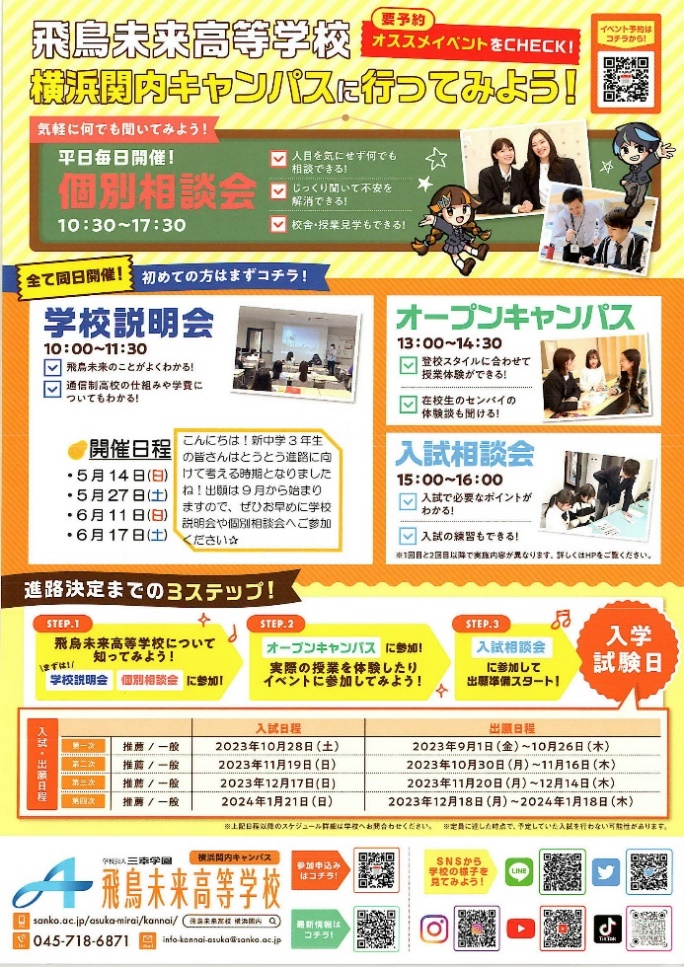 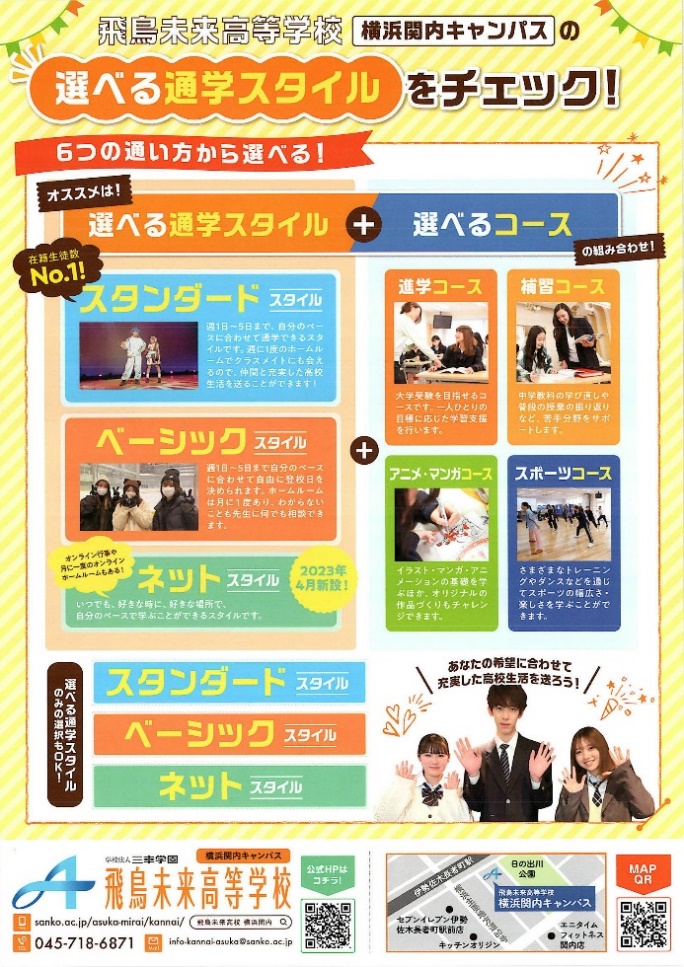 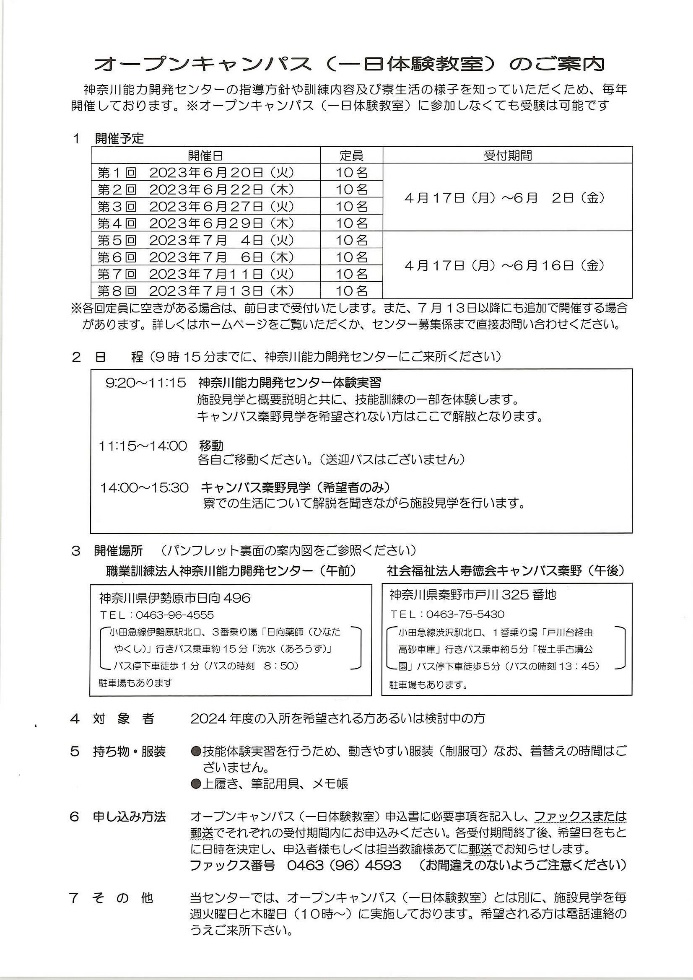 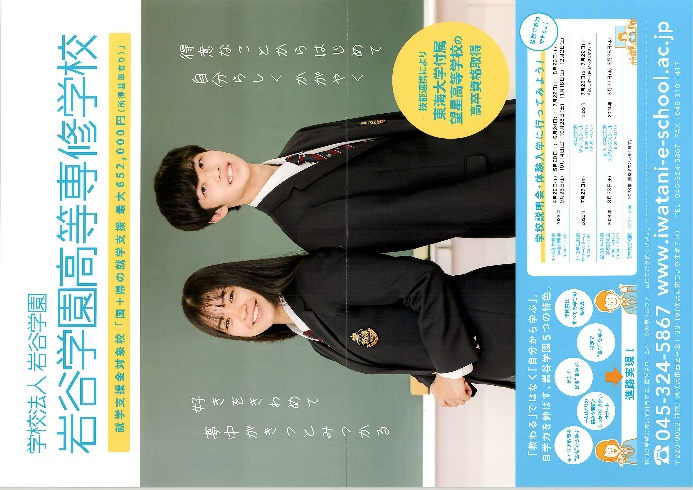 